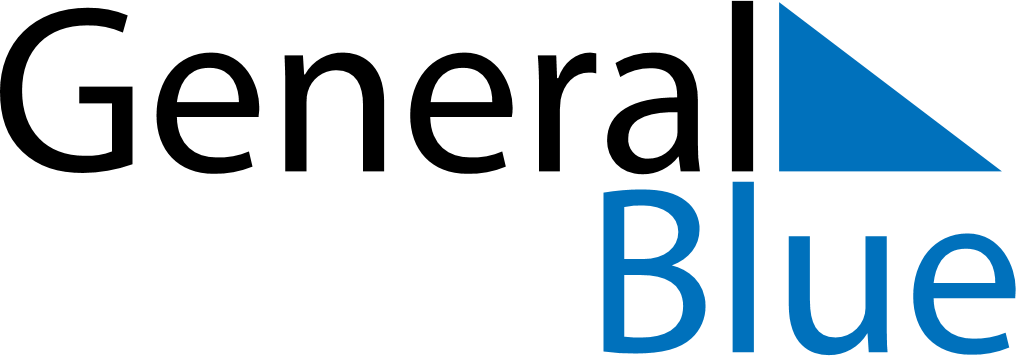 October 2024October 2024October 2024October 2024October 2024October 2024Altona-Altstadt, GermanyAltona-Altstadt, GermanyAltona-Altstadt, GermanyAltona-Altstadt, GermanyAltona-Altstadt, GermanyAltona-Altstadt, GermanySunday Monday Tuesday Wednesday Thursday Friday Saturday 1 2 3 4 5 Sunrise: 7:22 AM Sunset: 6:57 PM Daylight: 11 hours and 35 minutes. Sunrise: 7:23 AM Sunset: 6:55 PM Daylight: 11 hours and 31 minutes. Sunrise: 7:25 AM Sunset: 6:52 PM Daylight: 11 hours and 27 minutes. Sunrise: 7:27 AM Sunset: 6:50 PM Daylight: 11 hours and 22 minutes. Sunrise: 7:29 AM Sunset: 6:47 PM Daylight: 11 hours and 18 minutes. 6 7 8 9 10 11 12 Sunrise: 7:31 AM Sunset: 6:45 PM Daylight: 11 hours and 14 minutes. Sunrise: 7:32 AM Sunset: 6:43 PM Daylight: 11 hours and 10 minutes. Sunrise: 7:34 AM Sunset: 6:40 PM Daylight: 11 hours and 6 minutes. Sunrise: 7:36 AM Sunset: 6:38 PM Daylight: 11 hours and 1 minute. Sunrise: 7:38 AM Sunset: 6:36 PM Daylight: 10 hours and 57 minutes. Sunrise: 7:40 AM Sunset: 6:33 PM Daylight: 10 hours and 53 minutes. Sunrise: 7:42 AM Sunset: 6:31 PM Daylight: 10 hours and 49 minutes. 13 14 15 16 17 18 19 Sunrise: 7:43 AM Sunset: 6:29 PM Daylight: 10 hours and 45 minutes. Sunrise: 7:45 AM Sunset: 6:26 PM Daylight: 10 hours and 40 minutes. Sunrise: 7:47 AM Sunset: 6:24 PM Daylight: 10 hours and 36 minutes. Sunrise: 7:49 AM Sunset: 6:22 PM Daylight: 10 hours and 32 minutes. Sunrise: 7:51 AM Sunset: 6:19 PM Daylight: 10 hours and 28 minutes. Sunrise: 7:53 AM Sunset: 6:17 PM Daylight: 10 hours and 24 minutes. Sunrise: 7:54 AM Sunset: 6:15 PM Daylight: 10 hours and 20 minutes. 20 21 22 23 24 25 26 Sunrise: 7:56 AM Sunset: 6:13 PM Daylight: 10 hours and 16 minutes. Sunrise: 7:58 AM Sunset: 6:10 PM Daylight: 10 hours and 12 minutes. Sunrise: 8:00 AM Sunset: 6:08 PM Daylight: 10 hours and 8 minutes. Sunrise: 8:02 AM Sunset: 6:06 PM Daylight: 10 hours and 3 minutes. Sunrise: 8:04 AM Sunset: 6:04 PM Daylight: 9 hours and 59 minutes. Sunrise: 8:06 AM Sunset: 6:02 PM Daylight: 9 hours and 55 minutes. Sunrise: 8:08 AM Sunset: 6:00 PM Daylight: 9 hours and 51 minutes. 27 28 29 30 31 Sunrise: 7:10 AM Sunset: 4:57 PM Daylight: 9 hours and 47 minutes. Sunrise: 7:12 AM Sunset: 4:55 PM Daylight: 9 hours and 43 minutes. Sunrise: 7:13 AM Sunset: 4:53 PM Daylight: 9 hours and 39 minutes. Sunrise: 7:15 AM Sunset: 4:51 PM Daylight: 9 hours and 35 minutes. Sunrise: 7:17 AM Sunset: 4:49 PM Daylight: 9 hours and 32 minutes. 